GRASSINGTON PARISH COUNCIL MEETINGDear Councilors, you are hereby summoned to a meeting of GRASSINGTON PARISH COUNCIL on Thursday 24th September 2020 at 7.00 pm remotely by joining the following remote meeting platform;Topic: Grassington Parish Council MeetingTime: Sep 24, 2020 07:00 PM LondonJoin Zoom Meeting by video link from a computer or internet accesshttps://us02web.zoom.us/j/82881119740?pwd=a2RERjBLNUpiR2lReWdncU9KcWl1UT09Meeting ID: 828 8111 9740Passcode: 349392ORDial into the meeting by telephone – pick one of the below numbers to dial        +44 131 460 1196 United Kingdom / +44 203 051 2874 United Kingdom        +44 203 481 5237 United Kingdom / +44 203 481 5240 United Kingdom        +44 203 901 7895 United Kingdom When prompted enter the meeting IDMeeting ID: 828 8111 9740When prompted enter the passcodePasscode: 349392SignedMrs L CloseThursday 17th September 2020AgendaChairman’s Remarks;1. To accept reasons for absence2. Disclosure of Interest / DispensationsTo receive any disclosure of pecuniary or non-pecuniary interest from members on matters to be considered at the meeting. To decide upon any dispensations requests from members received by the clerk in respect of this meeting.3. To approve the minutes of the ordinary Parish Council meeting on Thursday 27th August 20204. Apologies for absence5. Disclosures of Interest / Dispensation requests6. Financial Matters	To recieve and note the bank statements 	To confirm the insurance payment 	To confirm the NALC salary scale that has been issued by YLCA 7. Lighting Matters: 	Update to be given if possible8. Property Matters:	8.1 Parking update including yellow marking on the square	8.2 Town Hall update9. A model for reorganizing local government in North Yorkshire 10. Playground:	Any updates11. Allotments12. Highways	Any updates possible13. District / County Councilors14. Planning;	C/33/540 at Land off Mill Lane – To discuss	C/33/460A - Gam Farm, Moor – To discuss	Colvend, Hebden Road, Grassington - C/33/73K – Approved conditionally	15 Chapel Street, Grassington - C/33/537 – Approved conditionally 15. Casual Vacancy	To discuss the procedure for the co-option 16. Matters Requested by Councilors17. Matters Raised by the PublicNotification of business for future agenda should be 7 clear days of the next meetingThe next Ordinary meeting of the Council is Thursday 29th October 2020 at 7.00pm by a remote platform.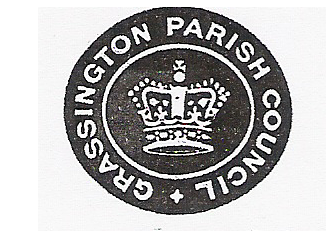 Grassington Parish CouncilCouncil OfficeTown Hall, GrassingtonSkipton, N YorkshireBD23 5AAEmail: clerk@grassingtonpc.co.ukTel: 07900 928113